UMW / AZ / PN - 53 / 18     		                                                Wrocław, 27.06.2018 r.Informacja z otwarcia ofertNAZWA POSTĘPOWANIACzęściowa realizacja projektu budowlanego pn. „Przebudowa i remont budynku Katedry i Zakładu Mikrobiologii z salą wykładową im. Ludwika Hirszfelda Uniwersytetu Medycznego we Wrocławiu przy ul. Tytusa Chałubińskiego 4.”W niniejszym postępowaniu do upływu terminu składania ofert wpłynęła do Zamawiającego 1 oferta.Bezpośrednio przed otwarciem ofert Zamawiający podał kwotę, jaką zamierza przeznaczyć na sfinansowanie przedmiotu zamówienia: 1 921 260,00 zł bruttoKryteriami oceny ofert były: Cena realizacji przedmiotu zamówienia – 60 %,Termin realizacji przedmiotu zamówienia – 30 %,Okres gwarancji – 10 %.Ofertę złożył następujący Wykonawca, wymieniony w Tabeli: Warunki płatności zgodnie ze wzorem umowy.									Kanclerz UMWmgr Iwona Janus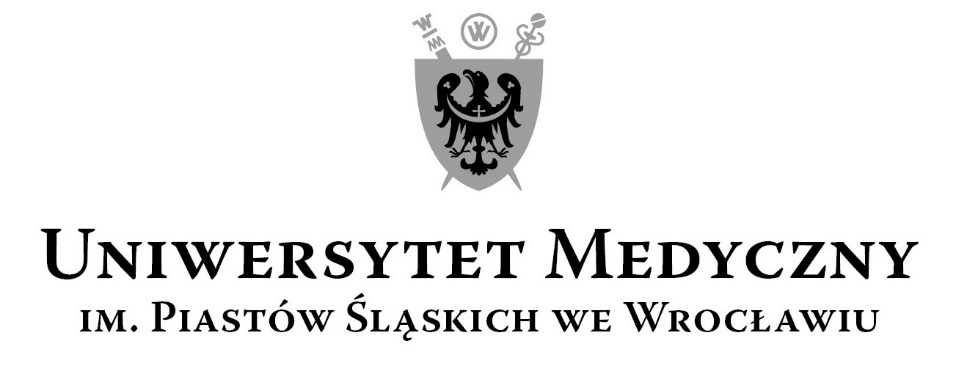 50-367 Wrocław, Wybrzeże L. Pasteura 1Zespół ds. Zamówień Publicznych UMWul. K. Marcinkowskiego 2-6, 50-368 Wrocławfaks 71 / 784-00-45e-mail: milosz.bokrzycki@umed.wroc.pl 50-367 Wrocław, Wybrzeże L. Pasteura 1Zespół ds. Zamówień Publicznych UMWul. K. Marcinkowskiego 2-6, 50-368 Wrocławfaks 71 / 784-00-45e-mail: milosz.bokrzycki@umed.wroc.pl NrWykonawcy, adres Cena realizacji przedmiotu zamówieniaTermin realizacji przedmiotu zamówieniaOkres gwarancji1Konsorcjum firm:Lider: Przedsiębiorstwo Budowlane SAWREM Sp. z o.o. Sp. k.ul. gen. Grota-Roweckiego 115b, 52-232 WrocławPartner: Przedsiębiorstwo Budowlane SAWREM Sp. c. Danuta Sawińska, Tomasz Sawińskiul. Koskowicka 10, 59-220 Legnica1 563 330,006 miesięcy7 lat